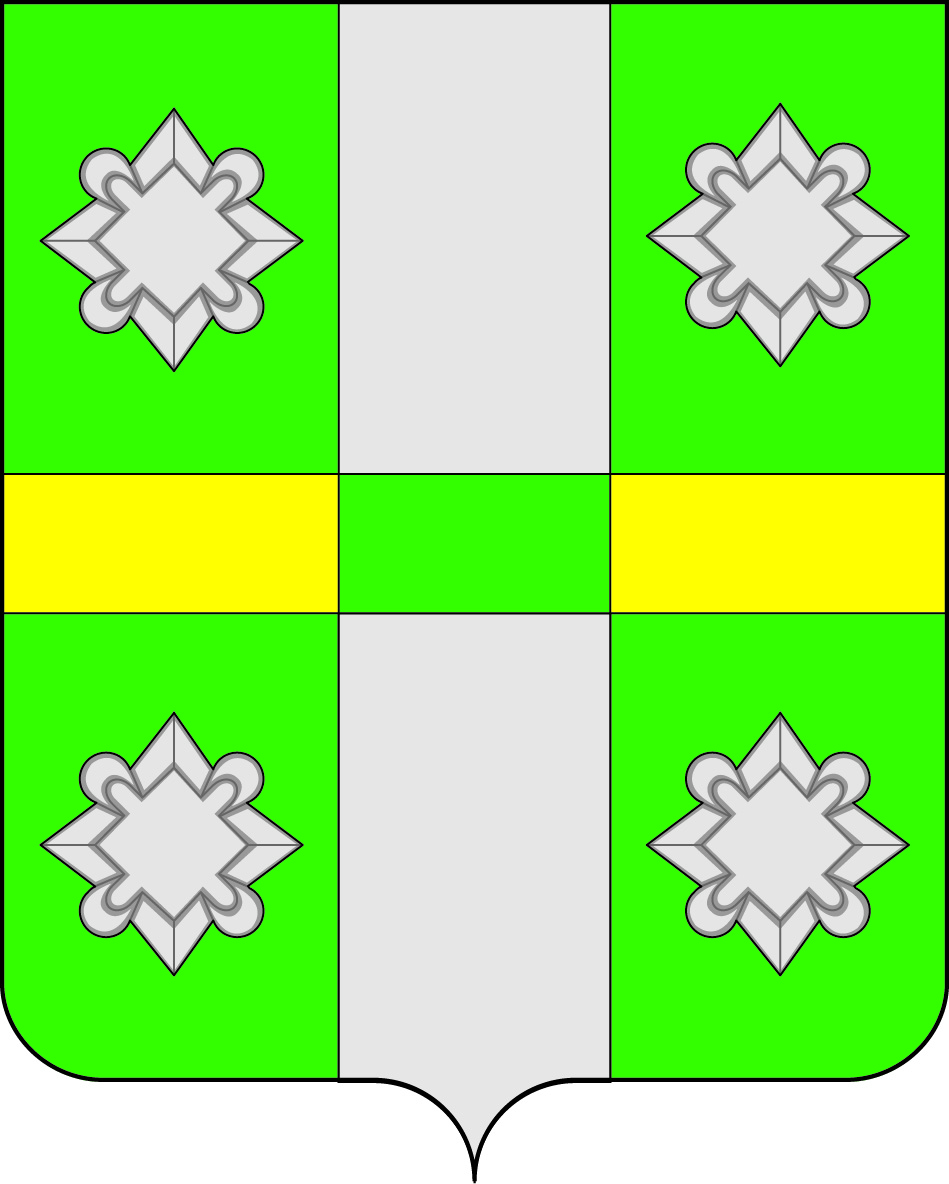 Российская ФедерацияИркутская  областьУсольское районное муниципальное образованиеА Д М И Н И С Т Р А Ц И ЯГородского поселенияТайтурского муниципального образованияПОСТАНОВЛЕНИЕОт 12.11.2018 г.				                                                            №  335р.п. ТайтуркаО продлении срока действия Муниципальной программы «Обеспечение пожарной безопасности, защиты населения и территорий городского поселения Тайтурского муниципального образования Усольского района от чрезвычайных ситуаций и терроризма» на  2017-2020 г до 2021 годаВ целях обеспечения требований законодательства, обеспечения эффективного использования бюджетных средств, в соответствии с Порядком принятия решений о разработке, формировании, утверждении, реализации и оценки эффективности реализации и оценки эффективности реализации муниципальных программ городского поселения Тайтурского муниципального образования,  утвержденных постановлением администрации городского поселения Тайтурского муниципального образования от 10.11.2017 г № 257 (ред.от 07.06.2018 года №153), руководствуясь ст. ст. 23, 46 Устава городского поселения Тайтурского муниципального образования, администрация городского поселения Тайтурского муниципального образования П О С Т А Н О В Л Я Е Т:1. Муниципальную программу «Обеспечение пожарной безопасности, защиты населения и территорий  городского поселения Тайтурского муниципального образования Усольского района от чрезвычайных ситуаций и терроризма» на 2017- 2020 г, утвержденную постановлением администрации городского поселения Тайтурского муниципального образования от 14.11.2017 г № 267 (далее Программа) продлить срок действия до 2021 года и читать в следующей редакции  Муниципальная программа «Обеспечение пожарной безопасности, защиты населения и территорий  городского поселения Тайтурского муниципального образования Усольского района от чрезвычайных ситуаций и терроризма» на 2017- 2021 г.2. Муниципальную программу «Обеспечение пожарной безопасности, защиты населения и территорий  городского поселения Тайтурского муниципального образования Усольского района от чрезвычайных ситуаций и терроризма» на 2017- 2020 годы, далее – Программа) изложить в новой редакции согласно Приложения №13. Ведущему специалисту по бюджетно-финансовой политике администрации городского поселения Тайтурского муниципального образования (Е.В. Клыш) предусмотреть финансирование мероприятий муниципальной программы при формировании бюджета городского поселения Тайтурского муниципального образования на 2019- 2021 годы .4. Ведущему специалисту по кадровым вопросам и делопроизводству (Гребневой К.В.) опубликовать настоящее постановление в  газете «НОВОСТИ» и разместить на официальном сайте администрации Тайтурского муниципального образования по адресу в сети Интернет www.taiturka.irkmo.ru.5. Ответственность за исполнение данного Постановления возложить на специалиста ГОЧС М.В.Васильеву.6. Контроль за исполнением данного постановления оставляю за собой.Глава городского поселенияТайтурского муниципального образования       			            С.В. БуяковИркутская областьУсольский районгородское поселениеТайтурского муниципального образованияМУНИЦИПАЛЬНАЯ ПРОГРАММА «Обеспечение пожарной безопасности, защиты населенияи территорий городского поселения Тайтурского муниципального образования Усольского района от чрезвычайных ситуаций и терроризма» на 2017-2021 годыТайтурка 2018 г.1. Муниципальная программаПАСПОРТ МУНИЦИПАЛЬНОЙ ПРОГРАММЫ«Обеспечение пожарной безопасности, защиты населения и территорий городского  поселения Тайтурского муниципального образования Усольского района от чрезвычайных ситуаций и терроризма на 2017 – 2021 годы»РАЗДЕЛ 1. ХАРАКТЕРИСТИКА ТЕКУЩЕГО СОСТОЯНИЯ СФЕРЫ РЕАЛИЗАЦИИ МУНИЦИПАЛЬНОЙ ПРОГРАММЫСферой реализации муниципальной программы является организация эффективной деятельности в области защиты населения и территорий от чрезвычайных ситуаций природного и техногенного характера, обеспечения пожарной безопасности и безопасности людей на водных объектахНа территории городского поселения Тайтурского муниципального образования (далее Тайтурское МО) существуют угрозы чрезвычайных ситуаций природного  характера. Природные чрезвычайные ситуации могут сложиться в результате опасных природных явлений: весеннее половодье, паводки, сильные ветры, снегопады, засухи,  пожары.Около 30% территории и проживающего на ней населения располагаются в непосредственной близости от р. Белая и попадают в зону затопления. При гидрологической опасности в зону затопления попадают 230 объектов жилого фонда с населением 1800 человек. Также река является источником опасности для населения как зимой при пересечении ледового покрытия, так и в летние месяцы при купании в необорудованных для этого местах. Наличие на территории Усольского района федеральной автомобильной трассы, в том числе проходящей по маршруту Тайтурского МО,  через которую проходит значительный поток транспорта и пассажиров, реально обуславливают опасность перемещения террористических группировок и их отдельных членов, транзита оружия , боеприпасов и взрывчатых веществ. Протяжённость и оживлённое движение на автодорогах поселения так же представляет немалый риск возникновения дорожно-транспортных происшествий.Поэтому к вопросам местного значения муниципального образования в соответствии с Федеральным законом от 06.10.2003 №131-ФЗ «Об общих принципах организации местного самоуправления в Российской Федерации», (Глава 3, ст. 15) относятся:– участие в предупреждении и ликвидации последствий чрезвычайных ситуаций на территории муниципального образования (п.7);– организация и осуществление мероприятий по гражданской обороне, защите населения и территории муниципального образования от чрезвычайных ситуаций природного и техногенного характера (п.21).- участие в профилактике терроризма и экстремизма, а также минимизации и (или) ликвидации последствий проявлений терроризма и экстремизма в границахмуниципального образования (п 7.1) Пожарная безопасность тесно взаимосвязана с вопросами чрезвычайных ситуаций. Приказом МЧС России от 08.07.2004 № 239 утверждены критерии чрезвычайных ситуаций, к которым относятся и пожары. Проведение работы по предупреждению пожаров следует отнести к работе по предупреждению чрезвычайных ситуаций.Вопросы пожарной безопасности, безопасности жизни и здоровью людей обсуждаются на всех уровнях государственной власти и правительством принимаются самые жёсткие меры для соблюдения всех установленных норм и правил. Разработана государственная концепция по созданию новых и модернизации существующих структур, призванных обеспечить пожарную безопасность людей, материальных ценностей и природных ресурсов. Ужесточены требования по мониторингу чрезвычайных ситуаций, значительно сокращены сроки реагирования районного звена Российской системы по предупреждению и ликвидации чрезвычайных ситуаций, как в повседневной деятельности, так и в повышенных степенях готовности. Сохранение существующих тенденций может привести к еще большим потерям, как в отношении материального ущерба, так и в отношении количества пострадавших и погибших людей. Особую тревогу вызывает тот факт, что увеличивается относительная опасность и «затратная себестоимость» каждого отдельного пожара, как в отношении материального ущерба, так и по числу людей, подвергающихся опасности.Такое положение дел с обеспечением пожарной безопасности обусловлено комплексом проблем правового, материально-технического и социального характера, а также недостаточной подготовкой населения к действиям в случае пожара и других чрезвычайных ситуациях.Наличие на территории Усольского района федеральной автомобильной трассы, через которую проходит значительный поток транспорта и пассажиров, реально обуславливают потенциальную опасность перемещения террористическихгруппировок и их отдельных членов, транзита оружия, боеприпасов и взрывчатых веществ.Решение перечисленных проблем может быть реализовано только в рамках программных мероприятий. Мероприятия, проведение которых запланировано программно-целевыми методами, будут способствовать повышению безопасности людей, а своевременно проведенные профилактические мероприятия повысят надёжность работы объектов жизнеобеспечения и объектов экономики поселения. РАЗДЕЛ 2. ЦЕЛЬ И ЗАДАЧИ МУНИЦИПАЛЬНОЙ ПРОГРАММЫ, ЦЕЛЕВЫЕ ПОКАЗАТЕЛИ МУНИЦИПАЛЬНОЙ ПРОГРАММЫ,
 СРОКИ РЕАЛИЗАЦИИОсновная цель Программы:- Сокращение количества пожаров, предупреждение и ликвидация чрезвычайных ситуаций и проявлений террористической деятельности.Основные задачи Программы:-Улучшение организационно-штабных мер для укрепления пожарной безопасности, защиты жизни и здоровья граждан городского поселения Тайтурского муниципального образования Усольского района от пожаров и других чрезвычайных ситуаций;-Увеличение проведения агитмассовых мероприятий, по предупреждению пожаров и чрезвычайных ситуаций;-Улучшение работы по предупреждению и пресечению нарушений требований пожарной безопасности и правил поведения на воде; -Улучшение системы обучения мерам пожарной безопасности в образовательных учреждениях, на предприятиях и в быту;-Улучшение информирования населения о правилах поведения и действиях в чрезвычайных ситуациях;-Улучшение материально-технической базы учреждений и учебного процесса по вопросам гражданской обороны и чрезвычайным ситуациям; - Повышение уровня организованности и бдительности населения;-Повышение квалификации специалистов по вопросам гражданской обороны и чрезвычайным ситуациям.Перечень целевых подпрограмм:В рамках настоящей муниципальной Программы подпрограммы не предусмотрены. Для достижения поставленной цели и задач Программа реализуется в 2017–2021 годах. Мероприятия Программы будут выполнены в соответствии со сроками их исполнения. Объём финансирования каждого года будет уточнён по результатам реализации мероприятий предыдущего.Этапы реализации Программы не предусматриваются, поскольку программные мероприятия будут реализовываться весь этот период.Наиболее важными мероприятиями по реализации Программы являются снижение  количества гибели и травматизма людей, пожарной опасности зданий муниципального жилого и нежилого фонда, организация работ по предупреждению и тушению пожаров, предотвращение проявлений терроризма в Тайтурском МО.Система мероприятий Программы с содержанием и исполнителями приведена в Приложении № 1, Таблица № 2.При выполнении всех мероприятий Программы и осуществлении своевременного финансирования предполагается за этот период достигнуть намеченных целей и задач.Мероприятия Программы рассчитаны с учетом реализации в условиях ограниченных финансовых средств, поэтому это не повлияет на реализацию основных запланированных мероприятий Программы.Досрочное прекращение Программы может быть при условии изменения федерального и областного законодательства, регулирующего принятие решения о разработке районных долгосрочных целевых программ.Целевые показатели Программы приведены в Приложении № 1, Таблице № 1.РАЗДЕЛ 3. ОБОСНОВАНИЕ ВЫДЕЛЕНИЯ ПОДПРОГРАММВ рамках настоящей муниципальной Программы подпрограммы не предусмотрены. РАЗДЕЛ 4. ПРОГНОЗ СВОДНЫХ ПОКАЗАТЕЛЕЙ МУНИЦИПАЛЬНЫХ ЗАДАНИЙ НА ОКАЗАНИЕ МУНИЦИПАЛЬНЫХ УСЛУГ (ВЫПОЛНЕНИЕ РАБОТ) МУНИЦИПАЛЬНЫМИ УЧРЕЖДЕНИЯМИ ГОРОДСКОГО ПОСЕЛЕНИЯ ТАЙТУРСКОГО МУНИЦИПАЛЬНОГО ОБРАЗОВАНИЯ Оказания (выполнения) муниципальными учреждениями городского поселения Тайтурского муниципального образования муниципальных услуг (работ) в рамках Программы не предусмотрено.РАЗДЕЛ 5. АНАЛИЗ РИСКОВ РЕАЛИЗАЦИИ МУНИЦИПАЛЬНОЙ ПРОГРАММЫ И ОПИСАНИЕ МЕР УПРАВЛЕНИЯ РИСКАМИ РЕАЛИЗАЦИИ МУНИЦИПАЛЬНОЙ  ПРОГРАММЫВ качестве факторов риска рассматриваются события, условия, тенденции, оказывающие существенное влияние на сроки и результаты реализации муниципальной программы, на которые ответственный исполнитель и участники муниципальной программы не могут оказать непосредственного влияния.К данным факторам риска относятся:-риск возникновения обстоятельств непреодолимой силы, таких как масштабные природные и техногенные катастрофы; -природный риск, который может проявляться в экстремальных климатических явлениях (аномально жаркое лето, повышение уровня вод в реках, холодная зима); -риск непредвиденных расходов связанных с непрогнозируемым ростом цен на рынке продаж или другими непрогнозируемыми событиями.Первые два риска могут оказать существенное влияние, которое приведет к увеличению числа чрезвычайных ситуаций, пожаров, происшествий и количества пострадавших людей. Риск непредвиденных событий может оказать существенное влияние на ухудшение показателей, связанных с приобретением новой современной техники и оборудования и негативно повлиять на сроки и результаты реализации отдельных мероприятий муниципальной программы. В целях минимизации негативного влияния рисков управление рисками планируется путем внесения в установленном порядке изменений в план реализации муниципальной программы в части перераспределения финансовых средств на выполнение приоритетных мероприятий.РАЗДЕЛ 6. РЕСУРСНОЕ ОБЕСПЕЧЕНИЕ МУНИЦИПАЛЬНОЙ ПРОГРАММЫОбщий объем финансирования мероприятий Программы в 2017-2021 годах за счет средств бюджета городского поселения  Тайтурского муниципального образования составит 312 300,00  рублей.2017 г  - 61800, 00 руб.2018г   - 61800,00 руб.2019 г  - 65100,00 руб.2020 г  - 61800,00 руб.2021 г – 61800, 00 руб.Приложение № 1, Таблица № 3,4РАЗДЕЛ 7. ОЖИДАЕМЫЕ КОНЕЧНЫЕ РЕЗУЛЬТАТЫ РЕАЛИЗАЦИИ МУНИЦИПАЛЬНОЙ  ПРОГРАММЫПрограмма носит социальный характер, основными критериями ее эффективности являются пожарная безопасность и защита населения и территорий от чрезвычайных ситуаций, от проявлений терроризма.В соответствии с целью настоящей Программы предполагается достичь следующих результатов:Повышение уровня квалификации специалистов по вопросам гражданской обороны и чрезвычайным ситуациям на 38% . Повышение защищенности учреждений от пожаров на 35%. Выполнение мероприятий по противопожарной пропаганде и пропаганде безопасности в чрезвычайных ситуациях на 35%. Снижение количества пожаров на 35%.Снижение количества пострадавших людей на водных объектах, пожарах и др. ЧС  на 100%Увеличение количества обученного населения в области ЧС и противопожарной безопасности на 30 %Повышение уровня образованности и бдительности населения на 38%.Приложение 1к муниципальной программе «Обеспечение пожарной безопасности и защиты населенияи территорий городского поселения Тайтурского МО Усольского района от чрезвычайных ситуаций и терроризмана 2017 – 2021 год»                                                                                                                                                                                           Таблица №1Сведения о составе и значениях показателей муниципальной программыОбеспечение пожарной безопасности и защиты населения и территорий городского поселения  Тайтурского муниципального образования Усольского района от чрезвычайных ситуаций и терроризма на 2017 – 2021 годТаблица № 2Перечень ведомственных целевых программ и основных мероприятий  муниципальной программы«Обеспечение пожарной безопасности и защита населения и территории городского поселения Тайтурского муниципального образования  Усольского района от чрезвычайных ситуаций и терроризма» на 2017 – 2021 годТаблица № 3Ресурсное обеспечение реализации муниципальной программы за счет средств бюджета городского поселения  муниципального образования Обеспечение пожарной безопасности и защита населения и территорий Тайтурского муниципального образования Усольского района от чрезвычайных ситуаций и терроризма на 2017– 2021 годТаблица № 4Прогнозная (справочная) оценка ресурсного обеспечения реализации муниципальной программы за счет всех источников финансирования«Обеспечение пожарной безопасности и защиты населения и территорий городского поселения Тайтурскогомуниципального образования Усольского района от чрезвычайных ситуаций и терроризма» на 2017 – 2020 годНаименование муниципальной программыОбеспечение пожарной безопасности, защиты населения и территорий городского  поселения Тайтурского муниципального образования Усольского района от чрезвычайных ситуаций и терроризма на 2017 – 2021 годыОтветственный исполнитель муниципальной программыСпециалист администрации Марина Валерьевна ВасильеваСоисполнители муниципальной программыОтсутствуютУчастники муниципальной программыОтсутствуютЦель муниципальной программы Сокращение количества пожаров, предупреждение и ликвидация чрезвычайных ситуаций и  проявлений терроризмаЗадачи муниципальной программы-Улучшение организационно-штабных мер для укрепления пожарной безопасности, защиты жизни и здоровья граждан городского поселенияТайтурского муниципального образования Усольского района от пожаров и других чрезвычайных ситуаций;-Увеличение проведения агитмассовых мероприятий, по предупреждению пожаров и чрезвычайных ситуаций;-Улучшение работы по предупреждению и пресечению нарушений требований пожарной безопасности и правил поведения на воде; -Улучшение системы обучения мерам пожарной безопасности в образовательных учреждениях, на предприятиях и в быту;-Улучшение информирования населения о правилах поведения и действиях в чрезвычайных ситуациях;-Улучшение материально-технической базы учреждений и учебного процесса по вопросам гражданской обороны и чрезвычайным ситуациям; - Проведение воспитательной,пропагандисткой работы с населением по предупреждению антитеррористической деятельности на территории населенных пунктов ТМО.-Повышение квалификации специалистов по вопросам гражданской обороны и чрезвычайным ситуациям. Сроки реализации муниципальной программы2017 – 2021 годы: 1-й этап – 2017 год; 2-й этап – 2018 год; 3-й этап – 2019 год4-й этап   -2020 год5-й этап - 2021 годЦелевые показатели муниципальной программыПоказателями Программы    являются  (по   отношению   к   показателям базового 2013 года):Снижение  числа пожаров на  30% (3 пожара)  (базовый показатель – 9 пожаров), в том числе:                                                                                            
2017 год - на    15% (1 пожар);                  
2018 год - на    22% (2 пожара);                 
2019 год - на    30% (3 пожара).2020год - на 33% (4 пожара)2021 год –на 35% (5 пожаров)Снижение числа погибших людей на водных объектах на 100% (1 человек) (базовый показатель - 1  человек),  в  том
числе:                                                   
2017 год - на 100% (0 человек);                  
2018 год - на 100% (0 человек);                
2019 год - на  100% (0 человек). 2020год-на 100%(0 человек)2021год- на 100% (0 человек)Обучение   населения,   работников администрации Тайтурского МО методам  и  способам защиты от ЧС,  пожаров,  на 25% (350 человек)   (базовый   показатель – 245человек),   в  том числе: 2017 год - на   6% (260 человек);                  
2018 год - на  12% (274 человека),                 
2019 год - на  20% (294 человек);2020 год - на  22% (310 человек);2021 год  - на 25% (350 человек)Увеличение количества листовок, памяток и другой наглядной агитации по тематике ГОЧС и противопожарной безопасности, антитерроризма на 30% (260 листовок (памяток) (базовый показатель – 200 листовок (памяток), в том числе:2017 год - на   15% (230листовок);                  
2018 год - на  25% (250 листовок),                 
2019 год - на  30%  ( 260 листовок).2020 год - на  33%  ( 270 листовок)2021 год –на 35% (300 листовок)Подпрограммы программыОтсутствуютРесурсное обеспечение муниципальной программыОбщий объем финансирования Программы составляет: в 2017– 2021 годах – 312 300,00  рублей.Средства местного бюджета:2017г –   61800 ,00  руб.2018 г –  61800, 00  руб.2019 г –  65100, 00  руб.2020 г –  61800, 00  руб.2021 г -  61800,00 руб.Ожидаемые конечные  результаты реализации муниципальной программы-Повышение уровня квалификации специалистов по вопросам гражданской обороны и чрезвычайным ситуациям на 38% . -Повышение защищенности учреждений от пожаров на 35%. -Выполнение мероприятий по противопожарной пропаганде и пропаганде безопасности в чрезвычайных ситуациях на 30 %. -Снижение количества пожаров на 35%.-Снижение количества пострадавших людей на водных объектах  на 100%-Повышение уровня организованности и бдительности населения на 100%№ п/пНаименование целевого показателяЕд. изм.Значения целевых показателейЗначения целевых показателейЗначения целевых показателейЗначения целевых показателейЗначения целевых показателейЗначения целевых показателей№ п/пНаименование целевого показателяЕд. изм.2021 год (отчетный)2017 год2018 год2019 год2020год завершения действия программы 2021г.123456789Программа «Обеспечение пожарной безопасности и защиты населения и территорий Тайтурского  МО Усольского района от чрезвычайных ситуаций и терроризма на 2017 – 2021 год»Программа «Обеспечение пожарной безопасности и защиты населения и территорий Тайтурского  МО Усольского района от чрезвычайных ситуаций и терроризма на 2017 – 2021 год»Программа «Обеспечение пожарной безопасности и защиты населения и территорий Тайтурского  МО Усольского района от чрезвычайных ситуаций и терроризма на 2017 – 2021 год»Программа «Обеспечение пожарной безопасности и защиты населения и территорий Тайтурского  МО Усольского района от чрезвычайных ситуаций и терроризма на 2017 – 2021 год»Программа «Обеспечение пожарной безопасности и защиты населения и территорий Тайтурского  МО Усольского района от чрезвычайных ситуаций и терроризма на 2017 – 2021 год»Программа «Обеспечение пожарной безопасности и защиты населения и территорий Тайтурского  МО Усольского района от чрезвычайных ситуаций и терроризма на 2017 – 2021 год»Программа «Обеспечение пожарной безопасности и защиты населения и территорий Тайтурского  МО Усольского района от чрезвычайных ситуаций и терроризма на 2017 – 2021 год»Программа «Обеспечение пожарной безопасности и защиты населения и территорий Тайтурского  МО Усольского района от чрезвычайных ситуаций и терроризма на 2017 – 2021 год»Программа «Обеспечение пожарной безопасности и защиты населения и территорий Тайтурского  МО Усольского района от чрезвычайных ситуаций и терроризма на 2017 – 2021 год»1Снижение числа пожаровпожар3515%223033352Снижение числа погибших людей на водных объектах, пожарах и др.ЧСчел.1111113Обучение   населения,   работников администрации Тайтурского МО методам  и  способам защиты от ЧС,  пожаровчел.3515253033354Увеличение количества листовок, памяток и другой наглядной агитации по тематике ГОЧСшт.351525303335№
п/пНаименование  муниципальной программы, (подпрограммы), основного мероприятияОтветственный исполнительСрокСрокОжидаемый конечный результат реализации ведомственной целевой программы, основного мероприятияЦелевые показатели муниципальной программы (подпрограммы), на достижение которых оказывается влияние№
п/пНаименование  муниципальной программы, (подпрограммы), основного мероприятияОтветственный исполнительначала реализацииокончания реализацииОжидаемый конечный результат реализации ведомственной целевой программы, основного мероприятияЦелевые показатели муниципальной программы (подпрограммы), на достижение которых оказывается влияние1234567Обеспечение пожарной безопасности и защита населения и территории городского поселенияТайтурского муниципального образования Усольского района от чрезвычайных ситуаций на 2017– 2021 годОбеспечение пожарной безопасности и защита населения и территории городского поселенияТайтурского муниципального образования Усольского района от чрезвычайных ситуаций на 2017– 2021 годОбеспечение пожарной безопасности и защита населения и территории городского поселенияТайтурского муниципального образования Усольского района от чрезвычайных ситуаций на 2017– 2021 годОбеспечение пожарной безопасности и защита населения и территории городского поселенияТайтурского муниципального образования Усольского района от чрезвычайных ситуаций на 2017– 2021 годОбеспечение пожарной безопасности и защита населения и территории городского поселенияТайтурского муниципального образования Усольского района от чрезвычайных ситуаций на 2017– 2021 годОбеспечение пожарной безопасности и защита населения и территории городского поселенияТайтурского муниципального образования Усольского района от чрезвычайных ситуаций на 2017– 2021 годОбеспечение пожарной безопасности и защита населения и территории городского поселенияТайтурского муниципального образования Усольского района от чрезвычайных ситуаций на 2017– 2021 год1Основные мероприятия 1Приобретение (изготовление) аншлагов, баннеров и плакатов по противопожарной тематике, тематике в области ЧС и антитерроризмаСпециалист администрации Марина ВалерьевнаВасильева 20172021Улучшение информационного оповещения населенияСнижение количества пожаров, числа погибших (пострадавших) людей на водных объектах при различных ЧС2Основные мероприятия 2Изготовление памяток, листовокСпециалист администрацииМаринаВалерьевнаВасильева 20172021Улучшение информационного оповещения населенияСнижение количества пожаров, числа погибших (пострадавших людей на водных объектах , при  различных ЧС3Основные мероприятия 3Обучение населения мерам пожарной безопасностиСпециалист администрацииМаринаВалерьевнаВасильева 20172021Улучшение учебного процесса по вопросам пожарной безопасностиУвеличение количества проведённых занятий с населением, направленных на повышение уровня знаний правил пожарной безопасности и навыков в использовании первичных средств пожаротушения4Основные мероприятия 4Содержание противопожарного водоснабженияСпециалист администрацииМаринаВалерьевнаВасильева 20172021Повышение защищенности населения от пожаровСнижение количества пожаров5Основные мероприятия 5Приобретение огнетушителей СпециалистАдминистрацииМаринаВалерьевнаВасильева20172021ПовышениеЗащищенностинаселения от пожаровСнижение количествапожаров6.Основные мероприятия 6Приобретение противопожарного инвентаряСпециалистАдминистрацииМаринаВалерьевнаВасильева20172021ПовышениеЗащищенностинаселения от пожаровСнижение количествапожаров5Основные мероприятия 7Разработка проекта плана целевых мероприятий по пожарной безопасности, снижению рисков и смягчению последствий чрезвычайных ситуаций на территории Тайтурского МО на 2017–2021 годыСпециалист администрацииМаринаВалерьевнаВасильева20172021Повышение защищенности населения от пожаров и ЧССнижение количества  пожаров и ЧС6Основные мероприятия 8Составление и согласование перечня мероприятий, направленных на повышение защищенности учреждений от пожаровСпециалист администрацииМаринаВалерьевнаВасильева20172021Определение мероприятий с целью дальнейшего анализа затратСнижение количества пожаров7Основное мероприятие 9Обучение работников администрации в области защиты населения от ЧСГлава городского поселения Тайтурского МО 20172021Улучшение учебного процесса по вопросам защиты населения и территорий от чрезвычайных ситуацийОбучение   населения,   работников администрации Тайтурского  МО методам  и  способам защиты от ЧС,  пожаров8Основные мероприятия 10Составление и согласование перечня работ и мероприятий, необходимых для подготовки зданий образовательных учреждений к приему и размещению населения, пострадавшего в чрезвычайных ситуацияхСпециалист администрацииМаринаВалерьевнаВасильева20172021Определение мероприятий с целью дальнейшего анализа затратУвеличение количества спасенных людей при различных ЧС9Основные мероприятия 11Уточнение планов действий (взаимодействий) на случай возникновения крупномасштабных ЧСГлава городскогопоселенияТайтурского МО20172021Корректировка планов действий по результатам выполнения программных мер.Увеличение количества спасенных людей при различных ЧС10Основные мероприятия 12Подготовка материалов в ежегодный доклад о состоянии защиты населения и территории городского поселения Тайтурского МО от чрезвычайных ситуаций природного и техногенного характера, терроризма.Специалист администрацииМаринаВалерьевнаВасильева20172021Исполнение Постановления Правительства Российской Федерации от 29.04.1995 N 444 "О подготовке ежегодного государственного доклада о состоянии защиты населения и территорий Российской Федерации от чрезвычайных ситуаций природного и техногенного характера"Увеличение количества спасенных людей при различных ЧСНаименование программы, подпрограммы, ведомственной целевой программы, основного мероприятияОтветственный исполнитель, соисполнители, участники, исполнители мероприятий2017 год2018 год2019 год2020 год2021годвсего1234567Программа «Обеспечение пожарной безопасности и защиты населения и территорий Тайтурского МО Усольского района от чрезвычайных ситуаций и терроризма» на 2017 – 2021 год»всего, в том числе:61.800,00 руб61.800,00 руб65100,00 руб61800,00 руб61800,00 руб312300,00 руб.Программа «Обеспечение пожарной безопасности и защиты населения и территорий Тайтурского МО Усольского района от чрезвычайных ситуаций и терроризма» на 2017 – 2021 год»ответственный исполнитель программыАдминистрацияТайтурского МО61.800,00руб61.800,00 руб65100,00  руб61800,00  руб61800,00 руб312300,00 рубПрограмма «Обеспечение пожарной безопасности и защиты населения и территорий Тайтурского МО Усольского района от чрезвычайных ситуаций и терроризма» на 2017 – 2021 год»соисполнитель 1--Программа «Обеспечение пожарной безопасности и защиты населения и территорий Тайтурского МО Усольского района от чрезвычайных ситуаций и терроризма» на 2017 – 2021 год»---Программа «Обеспечение пожарной безопасности и защиты населения и территорий Тайтурского МО Усольского района от чрезвычайных ситуаций и терроризма» на 2017 – 2021 год»участник 1--Программа «Обеспечение пожарной безопасности и защиты населения и территорий Тайтурского МО Усольского района от чрезвычайных ситуаций и терроризма» на 2017 – 2021 год»---Мероприятие 1Приобретение (изготовление) аншлагов, баннеров и плакатов по противопожарной тематике и тематике в области ЧСисполнитель мероприятияАдминистрация Тайтурского МО7000,00 руб.0000.7000.00 руб.Мероприятие 2Приобретение противопожарного инвентаряисполнитель мероприятияАдминистрация Тайтурского МОМероприятие 3Приобретение огнетушителейисполнитель мероприятияАдминистрация Тайтурского МО000000Мероприятие 4Изготовление памяток, листовокисполнитель мероприятияАдминистрация Тайтурского МО4000,00 руб.4000,00 руб.3000,00 руб.4000,00 руб..4000,00 руб.19000,00 рубМероприятие 5Обучение населения мерам пожарной безопасностиисполнитель мероприятияАдминистрация Тайтурского  МО000000Мероприятие 6Содержание противопожарного водоснабженияисполнитель мероприятияАдминистрация Тайтурского МО32800,00 руб.17300,00 руб.32800,00 руб.32800,00 руб.32800,00 руб.148500,00 руб.Мероприятие  7Разработка проекта плана целевых мероприятий по пожарной безопасности, снижению рисков и смягчению последствий чрезвычайных ситуаций на территории Тайтурского МО на 2017–2021 годы, в том числе приобретение и установка автономных пожарных извещателей, проведение опашки населенных пунктов. Монтаж системы оповещения,обеспечение населенных пунктов источниками противопожарного водоснабженияобеспечение объектов муниципальной собственности источниками противопожарного водоснабженияисполнитель мероприятияАдминистрация Тайтурского МО18000,00 руб.40500,00 руб.29300,00 руб.25000,00 руб25000,00 руб.137800, 00 руб.Мероприятие 8Составление и согласование перечня мероприятий, направленных на повышение защищенности учреждений от пожаровисполнитель мероприятияАдминистрация Тайтурского  МО000000Мероприятие 9Обучение работников администрации в области защиты населения от ЧСисполнитель мероприятияАдминистрация Тайтурского МО000000Мероприятие 10Составление и согласование перечня работ и мероприятий, необходимых для подготовки зданий образовательных учреждений к приему и размещению населения, пострадавшего в чрезвычайных ситуацияхисполнитель мероприятияАдминистрация Тайтурского МО000000Мероприятие 11Уточнение планов действий (взаимодействий) на случай возникновения крупномасштабных ЧСисполнитель мероприятияАдминистрация Тайтурского МО000000Мероприятие 12Подготовка материалов в ежегодный доклад о состоянии защиты населения и территории городского поселения Тайтурского МО от чрезвычайных ситуаций природного и техногенного характера, терроризмаисполнитель мероприятияАдминистрация Тайтурского МО000000Наименование программы, подпрограммы, ведомственной целевой программы, основного мероприятияОтветственный исполнитель, соисполнители, участники, исполнители мероприятийИсточники финансированияОценка расходов
(тыс. руб.), годыОценка расходов
(тыс. руб.), годыОценка расходов
(тыс. руб.), годыОценка расходов
(тыс. руб.), годыОценка расходов
(тыс. руб.), годыНаименование программы, подпрограммы, ведомственной целевой программы, основного мероприятияОтветственный исполнитель, соисполнители, участники, исполнители мероприятийИсточники финансирования2017 год2018год2018год2019год2020 год2021 годвсего123455678Программа «Обеспечение пожарной безопасности и защита населения и территорий городского поселения Тайтурского муниципального образования Усольского района от чрезвычайных ситуаций и терроризма» на 2017 – 2021 год»всего, в том числе:всего61800,00руб61800,00руб61800,00руб65100,00руб61800,00руб61800,00руб312300,00рубПрограмма «Обеспечение пожарной безопасности и защита населения и территорий городского поселения Тайтурского муниципального образования Усольского района от чрезвычайных ситуаций и терроризма» на 2017 – 2021 год»всего, в том числе:областной бюджет (ОБ)--Программа «Обеспечение пожарной безопасности и защита населения и территорий городского поселения Тайтурского муниципального образования Усольского района от чрезвычайных ситуаций и терроризма» на 2017 – 2021 год»всего, в том числе:средства, планируемые к привлечению из федерального бюджета (ФБ)--Программа «Обеспечение пожарной безопасности и защита населения и территорий городского поселения Тайтурского муниципального образования Усольского района от чрезвычайных ситуаций и терроризма» на 2017 – 2021 год»всего, в том числе:местный бюджет (МБ)61800,00руб61800,00руб61800,00руб65100,00руб61800,00руб61800,00руб312300,00рубПрограмма «Обеспечение пожарной безопасности и защита населения и территорий городского поселения Тайтурского муниципального образования Усольского района от чрезвычайных ситуаций и терроризма» на 2017 – 2021 год»всего, в том числе:иные источники (ИИ)--Программа «Обеспечение пожарной безопасности и защита населения и территорий городского поселения Тайтурского муниципального образования Усольского района от чрезвычайных ситуаций и терроризма» на 2017 – 2021 год»Администрация Тайтурского МОвсего61800,00руб61800,00руб61800,00руб65100,00руб61800,00руб61800,00руб312300,00руб.Программа «Обеспечение пожарной безопасности и защита населения и территорий городского поселения Тайтурского муниципального образования Усольского района от чрезвычайных ситуаций и терроризма» на 2017 – 2021 год»Администрация Тайтурского МОобластной бюджет (ОБ)------Программа «Обеспечение пожарной безопасности и защита населения и территорий городского поселения Тайтурского муниципального образования Усольского района от чрезвычайных ситуаций и терроризма» на 2017 – 2021 год»Администрация Тайтурского МОсредства, планируемые к привлечению из федерального бюджета (ФБ)------Программа «Обеспечение пожарной безопасности и защита населения и территорий городского поселения Тайтурского муниципального образования Усольского района от чрезвычайных ситуаций и терроризма» на 2017 – 2021 год»Администрация Тайтурского МОместный бюджет (МБ)61800,00руб61800,00руб61800,00руб65100,00руб61800,00руб61800,00руб312300,00руб.Программа «Обеспечение пожарной безопасности и защита населения и территорий городского поселения Тайтурского муниципального образования Усольского района от чрезвычайных ситуаций и терроризма» на 2017 – 2021 год»Администрация Тайтурского МОиные источники (ИИ)------Программа «Обеспечение пожарной безопасности и защита населения и территорий городского поселения Тайтурского муниципального образования Усольского района от чрезвычайных ситуаций и терроризма» на 2017 – 2021 год»соисполнитель  программы 1всего------Программа «Обеспечение пожарной безопасности и защита населения и территорий городского поселения Тайтурского муниципального образования Усольского района от чрезвычайных ситуаций и терроризма» на 2017 – 2021 год»соисполнитель  программы 1областной бюджет (ОБ)------Программа «Обеспечение пожарной безопасности и защита населения и территорий городского поселения Тайтурского муниципального образования Усольского района от чрезвычайных ситуаций и терроризма» на 2017 – 2021 год»соисполнитель  программы 1средства, планируемые к привлечению из федерального бюджета (ФБ)------Программа «Обеспечение пожарной безопасности и защита населения и территорий городского поселения Тайтурского муниципального образования Усольского района от чрезвычайных ситуаций и терроризма» на 2017 – 2021 год»соисполнитель  программы 1местный бюджет (МБ)------Программа «Обеспечение пожарной безопасности и защита населения и территорий городского поселения Тайтурского муниципального образования Усольского района от чрезвычайных ситуаций и терроризма» на 2017 – 2021 год»соисполнитель  программы 1иные источники (ИИ)------Программа «Обеспечение пожарной безопасности и защита населения и территорий городского поселения Тайтурского муниципального образования Усольского района от чрезвычайных ситуаций и терроризма» на 2017 – 2021 год»соисполнитель  программы 1Программа «Обеспечение пожарной безопасности и защита населения и территорий городского поселения Тайтурского муниципального образования Усольского района от чрезвычайных ситуаций и терроризма» на 2017 – 2021 год»участник 1…всего------Программа «Обеспечение пожарной безопасности и защита населения и территорий городского поселения Тайтурского муниципального образования Усольского района от чрезвычайных ситуаций и терроризма» на 2017 – 2021 год»участник 1…областной бюджет (ОБ)------Программа «Обеспечение пожарной безопасности и защита населения и территорий городского поселения Тайтурского муниципального образования Усольского района от чрезвычайных ситуаций и терроризма» на 2017 – 2021 год»участник 1…средства, планируемые к привлечению из федерального бюджета (ФБ)------Программа «Обеспечение пожарной безопасности и защита населения и территорий городского поселения Тайтурского муниципального образования Усольского района от чрезвычайных ситуаций и терроризма» на 2017 – 2021 год»участник 1…местный бюджет (МБ)------Программа «Обеспечение пожарной безопасности и защита населения и территорий городского поселения Тайтурского муниципального образования Усольского района от чрезвычайных ситуаций и терроризма» на 2017 – 2021 год»участник 1…иные источники (ИИ)------Программа «Обеспечение пожарной безопасности и защита населения и территорий городского поселения Тайтурского муниципального образования Усольского района от чрезвычайных ситуаций и терроризма» на 2017 – 2021 год»участник 1…всего------